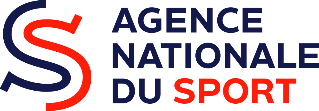 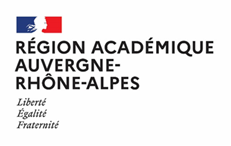 Délégation régionale académique à la jeunesse, à l’engagement et aux sportsDEMANDE DE SUBVENTIONAppel à projet Impact Sport Auvergne-Rhône-Alpes1. PRÉSENTATION DE LA STRUCTUREA. IDENTIFICATION DE LA STRUCTURE N° SIRET (14 chiffres) : 	Code APE / NAF : 		 Nom de la structure : Adresse du siège social :   Code postal:  							Commune :  Téléphone :								Mail :Site Internet :	 Quelle est la mission principale de votre organisation :A quel réseau, union ou fédération la structure est-elle affiliée :Pour les associations non affiliées à une fédération sportive, merci d’indiquer le ou les agréments administratifs dont vous bénéficiez :B. IDENTIFICATION DU RESPONSABLE DE LA STRUCTURE NOM : 							Prénom : Fonction :Téléphone :							Mail : 		 C. IDENTIFICATION DE  NOM : 							Prénom : Fonction :Téléphone :							Mail : 		 Adresse de correspondance : D. MOYENS HUMAINS AU 31 DECEMBRE DE L’ANNEE ECOULEE2. PRÉSENTATION DE VOTRE PROJETA. RESUME DU PROJET A. LE CONSORTIUMNB : Si vous avez plus d’une (niveau local) ou deux organisations (niveau supra-local) au sein de votre consortium, merci de compléter ce chapitre en présentant les autres organisations de la même manière.B. CONTEXTE ET ORIGINE DU PROJETPrécisez dans quel cadre s’inscrit ce projet, quelle est la problématique à laquelle vous souhaitez répondre, les raisons ayant conduit à sa mise en œuvre (en quoi le projet va être profitable au public visé)C. MISE EN ŒUVRE DETAILLEE DU PROJETQuel est le périmètre géographique d’action du projet ? (précisez si le ou les territoires concernent des territoires dits carencés tels que QPV, ZRR) Détaillez quels sont les publics bénéficiaires (profils et estimation du nombre) :Quelle est l’attention donnée aux personnes en situation de handicap et/ou au public féminin à travers le projet ?Quel est le calendrier prévu (sur 2024 et 2025 voire plus) liés au lancement du projet et dans la perspective que le projet s’inscrive durablement sur le territoire ?Quelles sont les étapes à suivre pour finaliser et faire vivre le projet :Autres éléments d’information utiles à la bonne compréhension du projet :Indiquez les moyens nécessaires en : Ressources humaines contribuant au projet (précisez s’il s’agit de salariés, bénévoles, volontaires et leur structure de rattachement):Un recrutement est-il envisagé pour la mise en œuvre du projet :  oui	 non Moyens matériels :Indiquez quels sont vos autres sources de financement (obtenues ou sollicitées) :C. EVALUATION DU PROJET3. BUDGET PRÉVISIONNEL DE L’ACTIONIl est impératif de renseigner en totalité ce budget prévisionnel sous peine de non recevabilité de la présente demande de subventionLa structure sollicite une subvention totale de ___€ (1) L’attention du demandeur est appelée sur le fait que les indications sur les financements demandés auprès d’autres financeurs publics valent déclaration sur l’honneur et tiennent lieu de justificatifs. Aucun document complémentaire ne sera susceptible d’être demandé si cette partie est complétée en indiquant les autres services et collectivités sollicitées.4. ATTESTATION SUR L’HONNEURJe soussigné(e), (nom, prénom)	 représentant(e) légal(e) de la structure,certifie exactes et sincères les informations du présent dossierdemande une subvention de : _____€s’engage, si cette subvention est accordée, à fournir un bilan d’activité et un compte-rendu financier dans les 6 mois suivant la fin de l’exercice pour lequel la subvention a été attribuéeprécise que cette subvention, si elle est accordée, devra être versée sur le compte bancaire :Nom du titulaire du compte :	Banque ou centre :	Domiciliation : 		Fait le                      àSignatureJOINDRE UN RIB OBLIGATOIREMENTType d’agrémentAttribué parEn date duNombre de bénévolesBénévole : personne contribuant régulièrement à l’activité de l’association, de manière non rémunéréeNombre de volontairesVolontaire : personne engagée pour une mission d’intérêt général par un contrat spécifique (ex : service civique)Nombre total de salariéDont nombre d’emplois aidésNombre de salariés en équivalent temps plein travaillé (ETPT)Nombre de personnels mis à disposition ou détachés par une autorité publiqueAdhérentsAdhérent : personne ayant marqué formellement son adhésion aux statuts de l’associationIntitulé du projetCe projet est : Nouveau Déjà existant mais la présente demande vise un déploiement en terme de public et/ou de territoireQuel est le domaine d’intervention ?Inclusion sociale dans ou par le sportSanté et sport – sport santé bien-êtreSanté et sport – prévention santé des pratiquantsQuelle est l’envergure du projet ? Local Supra-localQuel est ou quels sont les ODD auquel le projet contribue ? (indiquez le ou les n°)Résumé de votre projet en quelques lignesOrganisation 2Organisation 2Nom Statut juridiqueReprésentant, personne en charge du projetContactMissions et rattachementMoyensRôle dans le consortiumOrganisation 3Organisation 3Nom Statut juridiqueReprésentant, personne en charge du projetContactMissions et rattachementMoyensRôle dans le consortiumDate de début du projetEtape 1 (ou activité/tâche à prévoir)Etape 2 (ou activité/tâche à prévoir)Etape 3 (ou activité/tâche à prévoir)Etape 4 (ou activité/tâche à prévoir)Etape 5 (ou activité/tâche à prévoir)Nom du financeurType de financement Obtenu ou sollicité ?MontantObjectifsActions correspondantesMéthodes d’évaluationsIndicateurs qui seront évaluésAvec quels outilsIndicateurs de processusExemples : moyens financiers, humain, matériel, organisation, implication des partenaires, …Exemples : suivi de la participation, recueil qualitatif (entretiens, réunions de groupe…), tests de condition physique, recueil quantitatif… Indicateurs de résultatsExemples : nombre de bénéficiaires atteint, nombre de public touché, adaptation nécessaire, réponses aux attentes, freins, leviers …Exemples : idem Indicateurs d’impactExemples : modification des comportements, impact sur le bien-être, impact pour les structures, prise de conscience des enjeux …Exemples : idemANNEE DE L'EXERCICE :           ANNEE DE L'EXERCICE :           ANNEE DE L'EXERCICE :           ANNEE DE L'EXERCICE :           CHARGESMONTANTPRODUITSMONTANTCharges directes affectées à l’actionCharges directes affectées à l’actionRessources directes affectées à l’actionRessources directes affectées à l’action60 – Achat70 – Vente de marchandises, produits finis, prestations de servicesAchats matières et fournitures73 – Dotations et produits de tarificationAutres fournitures74- Subventions d’exploitation 1Etat : préciser le(s) ministère(s), directions ou services déconcentrés sollicités61 - Services extérieurs- DRAJESLocationsEntretien et réparationAssuranceConseil(s) régional(aux):Documentation62 - Autres services extérieursConseil(s) départemental(aux) :Rémunérations intermédiaires et honorairesPublicité, publicationDéplacements, missionsCommune(s) :Services bancaires, autres63 - Impôts et taxesImpôts et taxes sur rémunérationOrganismes sociaux (détailler) :Autres impôts et taxes64- Charges de personnelFonds européensRémunération des personnelsL'agence de services et de paiementCharges socialesAutres établissements publicsAutres charges de personnelAides privées65- Autres charges de gestion courante75 - Autres produits de gestion courantecotisations, dons manuels ou legs66- Charges financières76 - Produits financiers67- Charges exceptionnelles77- Produits exceptionnels68- Dotation aux amortissements78 – Reports ressources non utilisées d’opérations antérieuresCharges indirectes affectées à l’actionCharges indirectes affectées à l’actionRessources indirectes affectées à l’actionRessources indirectes affectées à l’actionCharges fixes de fonctionnementFrais financiersAutresTOTAL DES CHARGES  TOTAL DES PRODUITSCette fiche doit obligatoirement être remplie pour toutes les demandes (initiale ou renouvellement) et quel que soit le montant de la subvention sollicitée. Si le signataire n’est pas le représentant légal de la structure, merci de joindre le pouvoir lui permettant d’engager celle-ci.Code BanqueCode guichetNuméro de compteClé RIB / RIP